РЕГИСТРАЦИОННА ФОРМА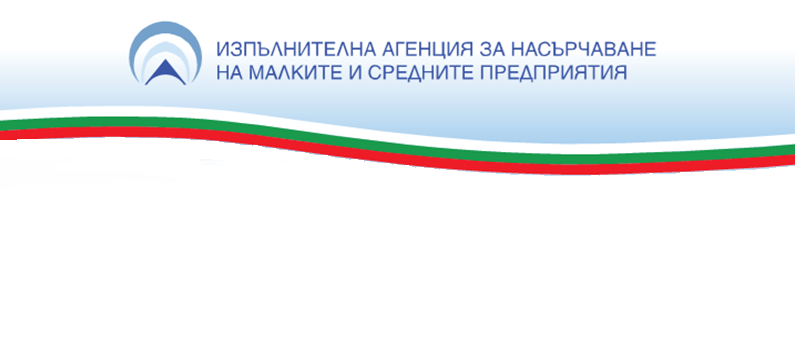 БИЗНЕС ДЕЛЕГАЦИЯ С УЧАСТИЕ В „ДЕН НА ИКОНОМИКАТА НА БЪЛГАРИЯ В БАВАРИЯ“гр. МЮНХЕН, ФЕДЕРАЛНА РЕПУБЛИКА БАВАРИЯ, 10-12.05.2020 г.Желаещите да вземат участие в бизнес делегацията е необходимо да изпратят попълнена регистрационна форма в срок до 14.02.2020 г. на e-mail: s.zapryanova@sme.government.bg или a.andreeva@sme.government.bg В съответствие с Регламент (ЕС) 2016/679 на Европейския парламент и на Съвета от 27 април 2016 година относно защитата на физическите лица във връзка с обработването на лични данни и относно свободното движение на такива данни и за отмяна на Директива 95/46/EО (Общ регламент относно защитата на данните), Ви информираме, че вашите данни няма да бъдат използвани за цели, различни от предоставянето на информация от икономически и политически характер, необходима за осъществяване на организацията на проявата.МОЛЯ, ПОПЪЛНЕТЕ НА БЪЛГАРСКИ И АНГЛИЙСКИ ЕЗИК!МОЛЯ, ПОПЪЛНЕТЕ НА БЪЛГАРСКИ И АНГЛИЙСКИ ЕЗИК!МОЛЯ, ПОПЪЛНЕТЕ НА БЪЛГАРСКИ И АНГЛИЙСКИ ЕЗИК!1PARTICIPANT:Участник (име):1Company name:Фирма:1Position:Позиция:2Business sector:Сектор: 2Company`s business activities:Основна дейност:2Interest of cooperation:Вид съвместна дейност, представляваща интерес за Вашата фирма:2Type of business:Вид дейност:     производство               търговия     услуги                           други3Address:Адрес:3Phone:3E-mail: 3Web page:4Моля, посочете:Цел на посещението     проучване на пазара             поддържане на вече изградени партньорства     подписване на договор/споразумение    първа среща след осъществена дистанционна комуникация4Предишен опит и изградени бизнес партньорства на конкретния чуждестранен пазар4Проекти за сътрудничество в процес на изпълнение и вече осъществени контакти с партньори 5Владеене на език: